Памятка «Будьте осторожны на водоемах!»В весенний период во время колебания температуры окружающей среды  от отрицательных значений до положительных, на водных объектах начинает таять  ледяной покров.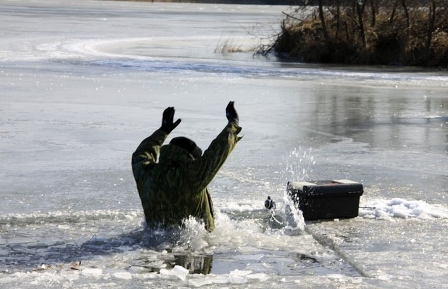 Однако каждый год многие люди пренебрегают мерами предосторожности и выходят на тонкий лед, тем самым подвергая свою жизнь смертельной опасности. Особенно это касается детей, играющих вблизи кромки льда.Это нужно знатьБезопасным для человека считается лед толщиною не менее 10 сантиметров  в пресной воде и 15 сантиметров в соленой воде.В устьях рек и притоках прочность льда ослаблена. Лед непрочен в местах быстрого течения, бьющих ключей и стоковых вод, а также в районах произрастания водной растительности, вблизи деревьев, кустов.Нельзя приближаться к трещинам, промоинам, прорубям во льду.Если температура воздуха выше 0 градусов держится более трех дней подряд, то прочность льда снижается на 25 %.Не выходите на лед в темное время суток и при плохой видимости.Прочность льда можно определить визуально: лед голубого цвета – прочный, белого – прочность его в 2 раза меньше, серый, матово-белый или с желтоватым оттенком лед ненадежен.Не выезжайте на лед на транспортных средствах. Во время весеннего ледохода происходит немало несчастных случаев. Весенний лед тонкий и непрочный, на нем легко провалиться.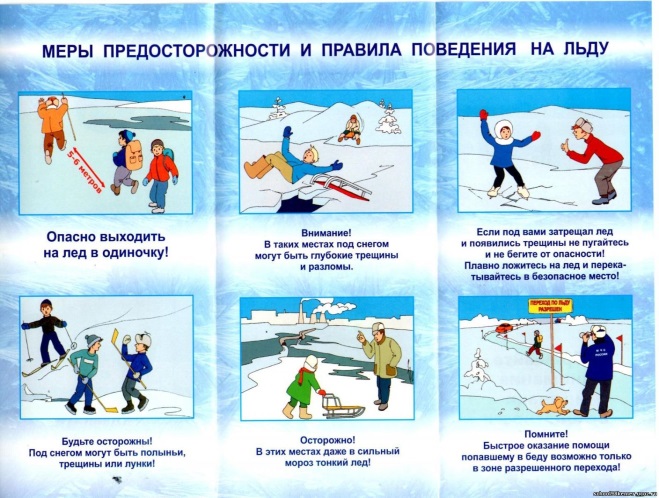 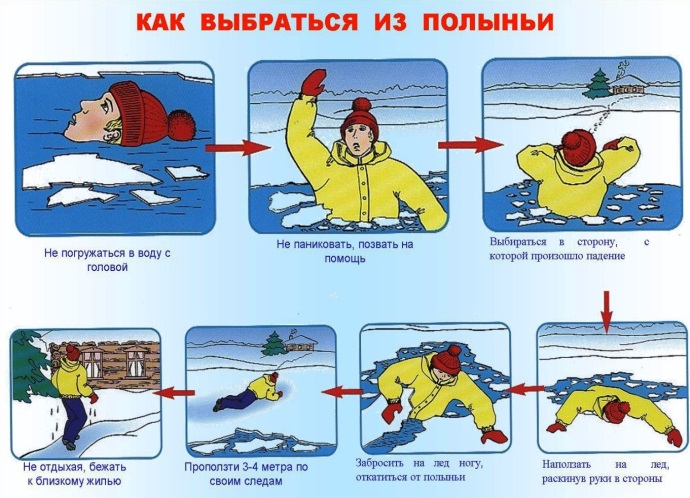 Когда случилась бедаЕсли вы провалились в холодную воду:Позовите на помощь.Не паникуйте, не делайте резких  движений, стабилизируйте дыхание.Раскиньте руки в стороны и постарайтесь зацепиться за кромку льда, придав телу горизонтальное положение по направлению течения.Попытайтесь осторожно налечь грудью на край льда и забросить одну, а потом  и другую ноги на лед.Если лед выдержал, перекатываясь, медленно ползите к берегу.Ползите в ту сторону, откуда пришли, ведь лед здесь уже проверен на прочность.Оказание помощи пострадавшемуНеобходимо доставить пострадавшего в теплое место. Оказать ему помощь: снять с него мокрую одежду, энергично растереть тело (до покраснения кожи) смоченной в спирте или водке суконной варежкой (шарфом) или руками, напоить пострадавшего горячим чаем. Ни в коем случае не давать пострадавшему алкоголь – в подобных  случаях это может привести к летальному исходу.  Берегите себя и своих близких!